20 февраля 2020 года в поселке Ракитное состоялся открытый Кубок Ракитянского района по боксу. Наш район представляли воспитанники тренера-преподавателя ДЮСШ Шуадаева А.Р.  Шуадаев Муслим и Велумян Севан. В весовой категории 52кг победу одержал Шуадаев Муслим, Велумян Севан стал вторым (весовая категория 75кг). Желаем нашим спортсменам удачи на соревнованиях и успехов в учебе.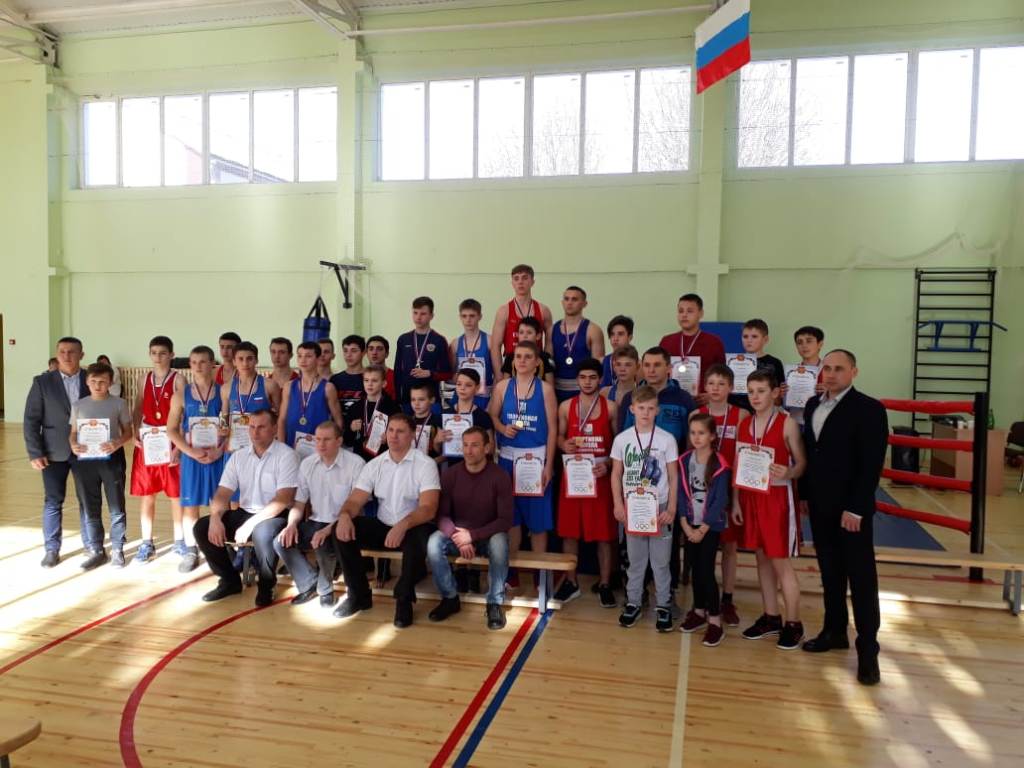 